Открытие Международной акции «Спасти сохранить» в городе Югорске!
         24 мая 2022 в Югорске  в МБУ ДО «Детско-юношеский центр «Прометей» состоялось открытие XIХ  Международной экологической акции «Спасти и сохранить» под  девизом «Стабильный климат - здоровая планета».         Вряд ли найдется в Ханты - Мансийском автономном округе человека, который бы не слышал об акции «Спасти и сохранить».          Цели и задачи этого грандиозного проекта год от года не меняются - максимально вовлечь югорчан всех возрастов в познание окружающей среды, в её защиту и улучшение.В этом году в рамках акции в городе Югорске проходят такие мероприятия как:- окружной конкурс экологических листовок;- конкурс костюмов из бросового материала;- акция «Аллея выпускников»;- экологический трудовой десант школьников.С приветственным словом выступила представитель администрации города Югорска и поблагодарила за активное участие всех ребят в мероприятиях, направленных на сохранение экологических ресурсов города Югорска. Также состоялось награждение победителей и призеров муниципального этапа окружного конкурса экологических листовок «Сохраним природу и культуру народов Югры». Ребята получили дипломы и памятные подарки.В рамках данной акции прошел уникальный «Эко - квест» для детей. Ребятам необходимо было за определенный промежуток времени посетить такие станции как: «Lego», «Очумелые ручки», «Животные и растения Красной книги» и «Эко - кроссоворд», а также собрать девиз экологической акции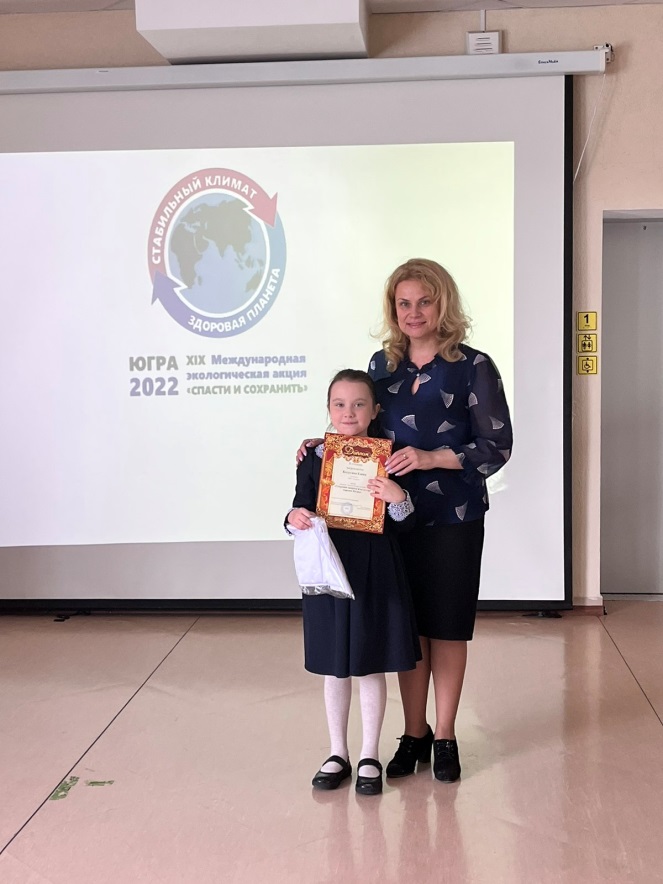 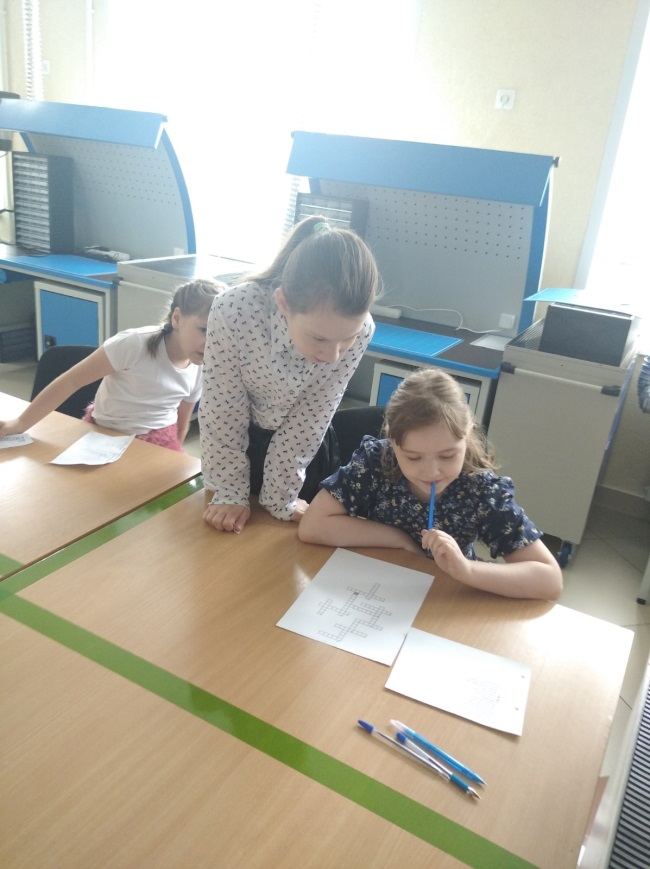 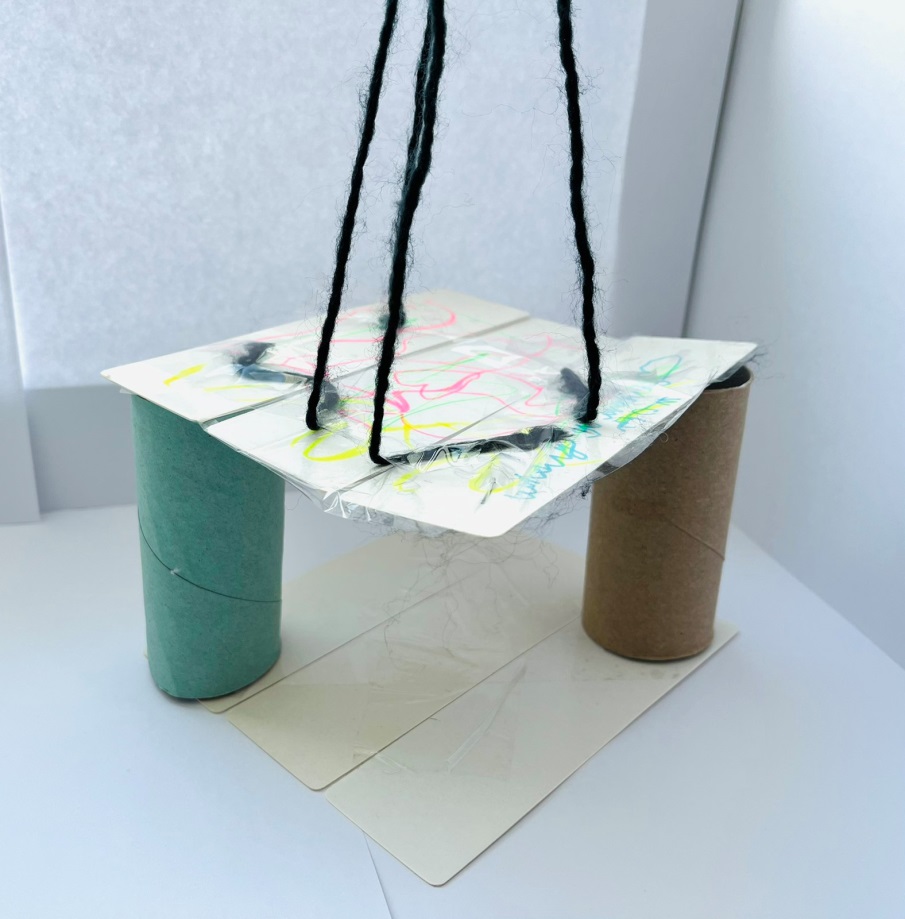 